ИНВЕСТИЦИОННЫЙ ПАСПОРТКРАСНОАРМЕЙСКОГО МУНИЦИПАЛЬНОГО РАЙОНА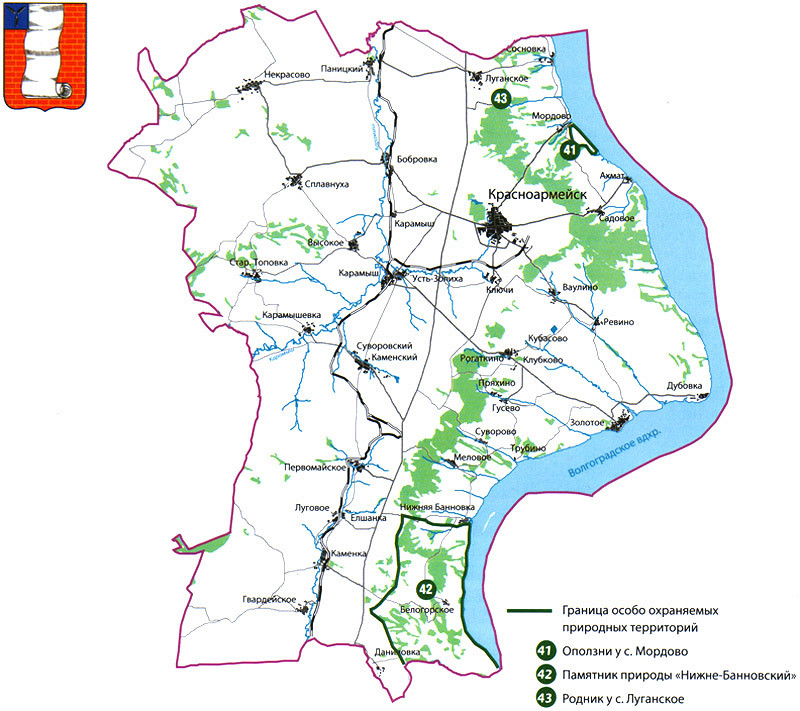 ВВЕДЕНИЕТерритория Красноармейского района –  3,3тыс.кв.км    Красноармейск ведет свою историю с 1765 года. Своим  возникновением Бальцер,  прежнее название города, обязан знаменитому Указу Екатерины II, который гласил: «Всем  иностранцам  дозволяем в нашу  страну  въезжать и селиться».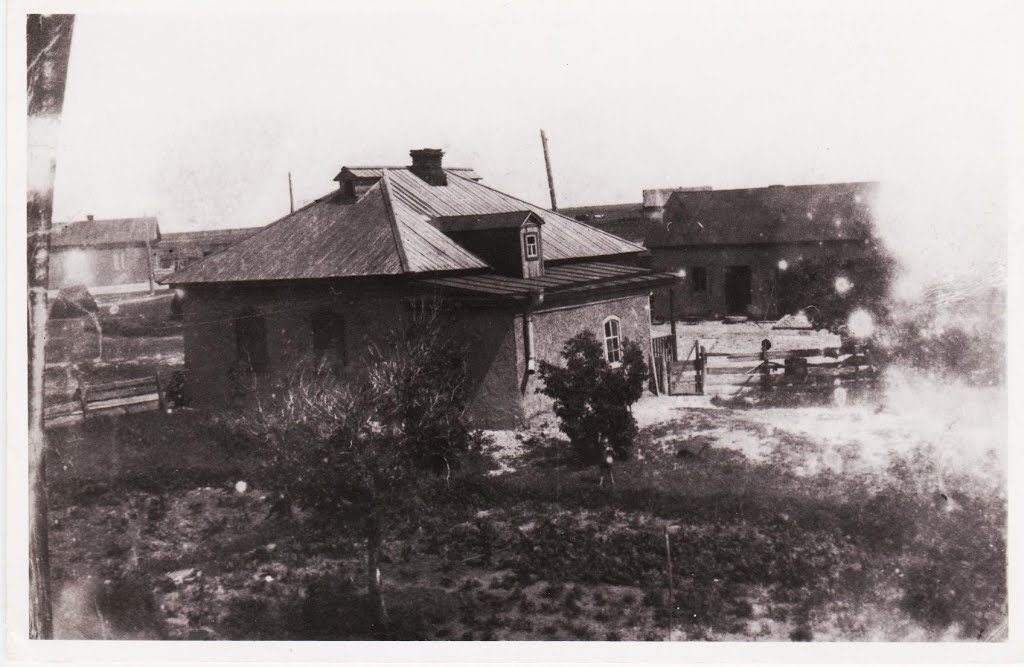 К данной территории к тому времени относили существование русских сел, таких как с.Золотое, которое считается старейшим. с.Золотое основано во второй половине ХVI века. По легенде императрица Екатерина Великая, проплывая по Волге, увидела озарённые солнцем соломенные крыши села и назвала его «Золотым местом».  К числу старейших  также можно отнести - с.Пряхино (конец ХYIII в), с.Ревино (конец ХYIII в. начало ХIХ в.), с.Рогаткино ( начало ХIХ в), с.Топовка ( вторая половина ХYIII в), с.Меловое (п.п.XYIII в), с.Мордово (середина XYIIIв), с Белогорское (на рубеже XYII-XYIII в.в.), с.Гусево (начало XYIII в.), c.Ваулино (начало XIX в), c.Бобровка (п.четверть XYII в).   Административным центром современного Красноармейского района является г.Красноармейск (название изменялось на Голый Карамыш,  с 1926г.- г. Бальцер,  с 1942 года - современное название).В 1942 году  немецкое  население  района было департировано, основными  жителями стали эвакуированные из оккупированных территорий страны, а  город  стал называться Красноармейском.Административный центр Красноармейского района город Красноармейск.Площадь, занимаемая районом  составляет 3,3 тыс. кв. км. и имеет протяженность по длине с севера на юг 75 км и с востока на запад  57 км.  Естественные леса и лесопосадки  занимают 11% территории. Леса в районе занимают  32,5 тыс. га, преобладают леса, выполняющие противоэрозационные функции –83,9%.Район достаточно хорошо обеспечен водой, в основном обеспечение таковой происходит с р. Волга. На территории района протекают две реки: Голый Карамыш и Медведица, помимо этого образуется вода прудов.На территории района имеются запасы нефти, газа, строительного камня, глауконитов, мела, значительны запасы кирпичной глины и  песков  строительных.   Красноармейский район  имеет  выгодное транспортное расположение и достаточно развитую транспортную инфраструктуру, связывающую центр и юг России. Автомобильная дорога Волгоград-Сызрань и железнодорожная магистраль Приволжской железной дороги (18 км) , водная пристань с.Ахмат (18 км) связывает город с регионами  Верхнего, Среднего и Нижнего Поволжья, юга России. Ближайшие аэропорты расположены в Саратове и Энгельсе (80-100км).  РЕСУРСНЫЙ ПОТЕНЦИАЛ         На территории  района разведано 13 видов полезных ископаемых. Среди них представляют особую значимость перспективы по добыче нефти. Стоимость открытых месторождений полезных ископаемых составляет несколько  миллиардов рублей.Кроме этого в районе имеются значительные запасы глины, песков строительных. Разведаны запасы месторождений мела.Водный путь по Волге дает возможность транспортировки пассажиров и грузовых потоков. В селах Золотое и Ахмат нашего района расположены Волжские пристани , которые в настоящее время не используются, но имеют хорошие перспективы для развития.Обширные площади пастбищ и лугов дают возможность выращивать большое количество крупного рогатого скота.В районе имеются условия для развития туризма.Важной достопримечательностью являются 17 памятников и обелисков, оставивших значительный след в развитии  культуры. Однако основу культурно-исторического своеобразия Красноармейского района составляет все же именно наследие бывшей колонии Поволжских немцев, влияние которых на район до сих пор заметно во всех сферах: от кирпичной кладки домов до способов изготовления некоторых продуктов (например, халвы). История Бальцера является главным притягательным элементом для развития туризма в Красноармейском районе.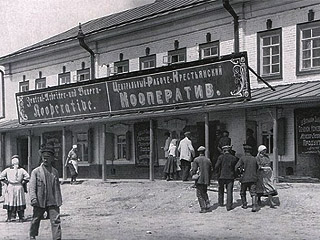 ДЕМОГРАФИЯ, ЧИСЛЕННОСТЬ НАСЕЛЕНИЯЧисленность постоянного населения Красноармейского  района составляет 45698 человек (городское население 25748, сельское – 19950).   За 2018 год  родилось  311 детей, коэффициент рождаемости  - 6,8%, это на 12,3% меньше, чем за аналогичный период 2017 года. Коэффициент смертности населения муниципального района за январь-декабрь – 13,3 умерших на 1 тысячу человек (608 чел.), что на 2,2% меньше соответствующего периода прошлого года. Анализ естественного движения населения показывает, что число умерших в 2 раза превысило количество родившихся.           За отчетный период  заключено  браков  -  184, что составляет 94,4% к аналогичному периоду  2017 года,  разводы сократились на 7,2% и составили 142.ПОЛИТИЧЕСКОЕ УСТРОЙСТВО МУНИЦИПАЛЬНОГО РАЙОНА, СТРУКТУРА ОРГАНОВ МЕСТНОГО САМОУПРАВЛЕНИЯ.Политическая ситуация в районе определяется прежде всего устойчивостью муниципальной  власти и доверия населения района к ней. Самостоятельность органов местного самоуправления муниципального образования гарантируется законами РФ и Саратовской области  "Об общих принципах организации местного самоуправления ". Представительным органом местного самоуправления является  районное собрание. Ситуация в районе  оценивается положительно, что свидетельствует о росте доверия местной власти. Политическая ситуация является стабильной, и позволяет потенциальным инвесторам уверенно вкладывать свои средства в экономику района.Район включает 11 муниципальных образований.Во всех муниципальных образованиях сформированы законодательные и исполнительные органы местного самоуправления, в соответствии с Законом Саратовской области «О местном самоуправлении в Саратовской области».Структуру органов местного самоуправления района составляют:Собрание Красноармейского муниципального района – представительный орган;Глава района, исполняющий полномочия председателя Собрания Красноармейского муниципального района;Администрация Красноармейского муниципального района Саратовской области –  исполнительно-распорядительный орган;Контрольно-счетная комиссия – контрольный орган.Контактные телефоны лиц, координирующие инвестиционную деятельность.Официальный адрес администрации Красноармейского муниципального района Саратовской области: 412800, Саратовская область, г. Красноармейск, ул.Ленина 62Официальный сайт: http://krasnoarmeysk.sarmo.ruЗАНЯТОСТЬ И ДОХОДЫ НАСЕЛЕНИЯ      Одним из индикаторов, характеризующих уровень жизни населения является заработная плата.  Среднемесячная заработная плата по крупным и средним предприятиям района по состоянию на 01.01.2019 года возросла на  9,2% к соответствующему периоду прошлого года и составила – 22306,5руб.     Средний размер назначенных пенсий составил  –  11936,96 руб. или  106,1% к соответствующему периоду предыдущего года (11249,82руб.).        По состоянию на 1 января 2018г. просроченная задолженность по заработной плате из-за несвоевременного получения денежных средств из бюджетов всех уровней отсутствует.      На 01.01.2019 года численность состоящих на учете безработных граждан составила 235 чел. Уровень регистрируемой безработицы составляет 0,9%.  В базу данных за 2018 год заявлено -  802  вакансии. МУНИЦИПАЛЬНЫЕ ФИНАНСЫ    Доходная часть консолидированного бюджета района по состоянию на 1 января 2019 года исполнена в сумме 771,9 миллионов рублей  или темп роста к 2017 году составил 112,8%.     Налоговые и неналоговые доходы исполнены в сумме 176,7 тысяч рублей или  107% от уровня прошлого года.Основной удельный вес в составе налоговых и неналоговых доходов занимает налог на доходы физических лиц – 51,1%.  За 2018 год НДФЛ исполнен в сумме 90,3 млн.рублей или  110,8% от уровня 2017 года, увеличение составило на 8,9млн. рублей.Единый сельскохозяйственный налог поступил в сумме 3,8млн.руб. или  на 1,7млн.руб. меньше прошлого года.Акцизы поступили в сумме 31,3млн.рублей  или 122,3% к  уровню прошлого года.Неналоговые доходы составили  12,3%  от общей суммы собственных доходов, это – 21,8 млн.рублей или 122,1%  к уровню 2017 года. ЭКОНОМИЧЕСКИЙ ПОТЕНЦИАЛ РАЙОНА     Объем отгруженных товаров собственного производства по полному кругу организаций промышленного производства за 2018  год  составил 1132,5млн. рублей.  Индекс промышленного производства составил  101,4%.       Доминирующее положение в структуре отгрузки товаров и услуг занимают:ЗАО ЦМС "Евразия" - одно из ведущих предприятий трикотажной промышленности  в районе, специализирующееся на производстве бельевых и верхних трикотажных изделий.Ассортимент насчитывает свыше 600 моделей всех возрастных групп и отличается высокими потребительскими свойствами. За 2018 год  объем отгруженных товаров составил более 192,1млн.рублей, что на 22% превышает период  2017год.На предприятии работают около четырехсот человек.ЗАО «Пищевой комбинат», осуществляющее производство кондитерских и хлебобулочных изделий. За 2018 год объем отгруженной продукции увеличился на  3,6млн.руб., темп роста к соответствующему периоду прошлого года составил 114,6%.      На ОАО «Красноармейский механический завод» объем отгруженных товаров составил 82,8млн.рублей.Снизились объемы реализации товаров  на предприятии ООО «Завод керамических строительных материалов»  на 1,4млн.рублей и составили 9,1млн.руб.        Сфера потребительского рынка района продолжает стабильно развиваться. Оборот розничной торговли вырос на 12,3% и составил 3256,8млн.рублей, оборот общественного питания составил 64,8млн.рублей или увеличился по отношению к 2017 году  на 18,6%. В 2018 году открыты 10 торговых объектов, в том числе 1 объект на ст.Карамыш. Наиболее крупные, это ООО «Торгсервис»  магазин «Светофор», ИП Белов С.С.  магазин «Интек-Маркет»,  ИП Дедюрин А.Н.  магазин «Мебель даром».       В целях реализации продукции ЛПХ, КФХ района в городе действуют 3 площадки для торговли сельскохозяйственной продукцией. Кроме того, наибольшей популярностью у сельхозтоваропроизводителей и покупателей  пользуется сельскохозяйственная ярмарка, организованная администрацией Красноармейского муниципального района на городской площади. За 2018 год всего проведено 16 сельскохозяйственных ярмарок,  в которых приняли участие порядка 800 участников. Торговые места всем участникам предоставляются на бесплатной основе.Сельхозтоваропроизводителями к реализации на ярмарках предлагаются: мясо, молоко и молочные продукты,  рыба, плодоовощная продукция, яйцо, колбасы и другие продукты питания. Всего за отчетный год на ярмарке реализовано: - 70тн - мяса;- 5,5 тн молока и молочной продукции- и около 70тн картофеля и овощной продукции.       Малый бизнес на территории района охватывает все сферы деятельности: торговля и общественное питание, промышленность, сельское хозяйство, предоставление услуг. Создание благоприятных условий для организации и ведения бизнеса, содействие развитию предпринимательства является одним из приоритетных направлений в работе администрации района.         На территории района осуществляют деятельность 711 субъектов малого и среднего бизнеса. На 1000 жителей приходится 15,6 единиц субъектов малого и среднего предпринимательства, что превышает прошлогодний показатель на 21%. Численность работающих в субъектах малого и среднего предпринимательства составляет более 2тыс. человек или 22% от общей  численности работников занятых в экономике.Объем налоговых поступлений от субъектов малого и среднего предпринимательства в бюджеты  всех уровней, применяющих специальные режимы налогообложения, по итогам 2018 года составил – 9млн.рублей:        Одним из основных экономическим направлением района является сельское хозяйство. Сельскохозяйственную деятельность в Красноармейском муниципальном районе ведут 8 коллективных хозяйств, 6 подсобных хозяйств и 67 крестьянско-фермерских хозяйств.  Ведущее направление сельскохозяйственной деятельности района является  растениеводство,  развитием животноводства занимается 14 хозяйств (СПК Россошанское, СПК Гвардейское, МТС Хлебороб, КФХ Фединой , Мамаева, Джамулаева, Сметанина ,Суворова, Ваганова, и др ) .  Главным средством производства продукции растениеводства является земля сельскохозяйственного назначения.За последние 3 года посевная площадь сельскохозяйственных культур в хозяйствах всех категорий увеличилась на 10 тыс.га.  и  2018 году составила 82000 га. Ежегодно увеличивается валовой сбор зерновых и зернобобовых культур.  Так 2017 год для всех аграриев нашего района останется в истории, как год – высокого урожая,  которого не было более 20 лет.   В 2018 году из-за неблагоприятных погодных условий ( почвенная засуха, суховеи) произошло снижение урожайности и валовой сбор составил 37,0 тыс.тонн.   В настоящее время  во всех категориях хозяйств наблюдается положительная динамика по увеличению поголовья скота. В сравнении  с 2016 годом поголовье крупного рогатого скота возросло на 840 голов  и составляет 11565 голов, поголовье свиней увеличилось 780 голов и составляет 4954головы,  овец и коз увеличили  на 2300 голов что составляет 14750 голов.      В рамках реализации программы поддержки начинающих фермеров и развития семейных  животноводческих ферм  за 3 года выделено: - более 17 миллионов рублей на развитие семейных животноводческих ферм, получателями которых стали фермерские хозяйства: Суворова (2014 г), Фединой (2016г), Джамулаева(2017г); - по поддержке начинающих фермеров выделено более 6 миллионов рублей:  КФХ Чурбаковой(2016г), Полянской(2016г) и Рогов(2017г).       По состоянию на 1 января 2019 года во всех категориях хозяйств произведено скота и птицы на убой  3170 тонн или 104% к соответствующему периоду прошлого года, молока 10630  тонн (102%). Ежегодно нашими аграриями обновляется машинно-тракторный парк и в 18– й год не стал исключением. Приобретено 7 тракторов  различной модификации и производства, 6 зерноуборочных комбайнов, а также почвообрабатывающей и посевной техники на общую сумму более 91- го млн. рублей. Общие инвестиции в основной капитал сельскохозяйственного производства  составили 124 млн. рублей.Кроме того, ведутся работы по реконструкции убойного пункта Коноваловым И.Л., а ИП Рогожина С.А ведёт строительство по типовому проекту убойного пункта с колбасным цехом. Ввод в эксплуатацию данного объекта запланировано на 1 квартал 19  года. В 2017- 2018 году ООО «Грин агро Саратов» в селе Меловое был заложен плодовый сад на площади 24 га.  Предприятие планирует в этом году провести закладку сада по интенсивной технологии на площади 10 га. По итогам 12 месяцев 2018года в денежном выражении произведено валовой продукции сельского хозяйства на сумму 2140 млн. рублей, в том числе продукции растениеводства 1316 млн. рублей, продукции животноводства 824 млн. рублей.         Индекс производства продукции сельского хозяйства во всех категориях хозяйств (в сопоставимых ценах) составил 89,4% к предыдущему году, в том числе растениеводство 82,3%, животноводство  103 %Средняя заработная плата на 1.01.2019 года 17461 рублей (110% к 2018 г).В 18 году на поддержку сельскохозяйственного производства района направлено  более 21-го  млн. рублей из федерального и областного  бюджета Уже не первый год администрацией района реализуется муниципальная программа «Энергосбережение и повышение энергетической эффективности». Так в рамках подготовки к отопительному периоду 2018-2019 годов произведена замена 16 котлов по семи котельным (Елшанка, Первомайское, Рогаткино, Дубовка, Карамышевка, Высокое, котельная №6 г.Красноармейск) общей стоимостью 8,3 миллионов рублей. По предварительным расчетам, замена энергоёмкого оборудования, исчерпавшего свой ресурс, на приобретенное нами, позволит сэкономить по окончанию отопительного периода  3,5 миллиона  руб. В рамках реализации областной программы капитального ремонта общего имущества  многоквартирных домов в 2018 году осуществлен  ремонт крыш 11 многоквартирных домов по следующим адресам: г.Красноармейск, 5 микрорайон, дом 4;9, 1 микрорайон, дом 7, ул. Молодежная, дом 3, ул.Богдана Хмельницкого, дом 2, ул. Калинина, дом 11, ул. Строителей, дом 19, ул. Западная, дом 24 Красноармейский район, село Луганское, ул. Волжская, дом 1;3;5.     На  учете в администрации района в качестве нуждающихся в улучшении жилищных условий и предоставлении муниципальных жилых помещений по договорам социального найма  на 01.01.2019 года  состоят – 153 семьи. В 2018г. принято на учет в  качестве нуждающихся в улучшении жилищных условий - 9 семей. По договору социального найма было предоставлено 6 жилых помещений  из муниципального жилищного фонда района.     Из граждан, состоящих на учете,  участниками федеральных программ являются – 23 семьи,  из них -  по категории вынужденные переселенцы – 15 семей, граждан выехавших из зоны заражения Чернобыльской АС – 1 семья.    В рамках реализации программы «Выполнение государственных обязательств по обеспечению жильем категорий граждан, установленных федеральным законодательством»  за 2018 год   получено 12 государственных жилищных сертификатов для улучшения жилищных условий семей относящихся к категории вынужденные переселенцы в сумме 24,6 млн. рублей. В рамках реализации основного мероприятия "Обеспечение жильем молодых семей"  в Красноармейском муниципальном районе признаны участниками   - 8 семей.       В рамках реализации  основного мероприятия "Обеспечение жильем молодых семей"  в 2018 году жилищные условия улучшила одна молодая семья, в 2019 году будет получено  именное свидетельство в размере – 748 440 рублей, для улучшения  жилищных условий одной  молодой  семьи - претендента на получение социальной выплаты.       Выполнены работы по изготовлению проектно сметной документации на строительство внутрипоселкового газопровода в с. Ахмат. Начало строительных работ запланировано в летний период 2019 года          За  полгода введено в эксплуатацию  2965,5 кв.м. (2017 г.- 3811 кв.м.) жилья что составляет  65,9 % от плана на 2018 год – 4500 кв.м (2017 г. план –5000 кв.м.) - Подготовлены и выданы 41 градостроительный план земельных участков под новое строительство объектов недвижимости (2017 г. – 54 шт.).- проведена  работа по постановке границ 14 населенных пунктов и 72 территориальных зоны на кадастровый учет.- закончено строительство Межпоселкового газопровода с. Садовое – с. Ахмат;- возобновлено строительство бани-санпропускника с прачечной на территории ФКУ УФСИН Колония- поселение № 11в с. Усть-Золиха;- продолжаются работы по реконструкции магистрального нефтепровода «Куйбышев-Лисичанск»; - завершено строительство убойного пункта с колбасным цехом, производительностью 1 т в сутки.По предприятиям  стройиндустрии: За 2018 г. произведено:- 20 028 тонн асфальтобетонной смеси (2017 г. – 19 842 тонн); - 20 000 куб. щебня (2017 г. - 0 куб.)- 1 394 тыс. шт. кирпича (2017 г. - 0 тыс.шт. )Объем строительно-монтажных работ выполнен на сумму – 226 млн. 923 тыс. рублей (2017 г. - 178 млн. 360 тыс. руб.). В области благоустройства Красноармейского районаВ 2018 году в рамках приоритетного проекта «Комфортная городская среда» произведен ремонт дворовых территорий (подъезд к дому № 6 в 1-м микрорайоне, придомовая территория дома № 19 и двор домов № 11,12,13,14 в 5-м микрорайоне) общий объём 7412,7кв.м на сумму 8059,84 тыс. руб. Реализованы мероприятия по благоустройству общественной территории Парка культуры и отдыха - ремонт фонтана, обустройство освещения парка, устройство малых архитектурных форм, приобретены две металлические беседки  4909,34 тыс. руб. - В рамках бюджета МО г. Красноармейск  произведены работы по ремонту тротуара по ул. Ульяновская (1385 кв.м.) с заменой бортового камня на сумму 3000 тыс.руб. и щебенение  ул.Пролетарская. Велись работы по ремонту ул.Б.Хмельницкого от ул. Карамышская до ул.Калинина на сумму 1656 тыс.рублей  ( 2100 кв.м.). В рамках содержания дорог в весенне - летний период МУП « Комбинат благоустройства» выполнялись работы по ямочному ремонту дорог г.Красноармейск в объеме 2900 кв.м.За счет средств субсидии из областного дорожного фонда выполнено устройство защитного слоя из асфальтобетона по ул. Кирова (от ул. Телефонная до ул. Калинина), ул. Карамышская (от ул. 1 Мая до ул. Кирова), ул. 1 Мая ( от ул. Рабочая до ул. Молодежная), ул. Интернациональная ( от ул. Рабочая до ул. Шиллера). Проводилась работа по устройству защитного слоя из асфальтобетона ул.1 Мая в районе Лесхоза от Южного обхода г. Красноармейска. Протяженность отремонтированных участков улиц составило 1635 погонных метров – порядка 13000 кв.м. Сумма затраченных средств составила 10 494,2 тыс. руб.-За счет средств из областного бюджета в размере 1500,0 тыс. рублей и местного бюджета в размере 490,0 тыс. рублей приобретен мини погрузчик АНТ-750 для содержания улиц г. Красноармейск.Также в 2018 году за счет областного дорожного фонда произведен ремонт автоподъезда к с.Рогаткино – с.Дубовка. Протяжённость ремонтируемого участка составила 5,2 км, стоимость работ 32 млн. 671 тыс. 878 руб. Осуществлено устройство защитного слоя автомобильной дороги Красноармейск – Некрасово (въезд в город Красноармейск), протяженностью 4км. Сумма средств, выделенных из областного бюджета составила- 21млн. руб. В 2018 году на ремонт и содержание автоподъездов к населенным пунктам района направлено 12600 тыс.рублей. Основная сумма денежных средств направлена на выполнение ямочного ремонта автомобильных дорог. В рамках муниципального контракта с ООО «Дом 63» отремонтированно 16600 кв.м. дорожного покрытия. Силами АО «Транснефть-Приволга» произведён ремонт асфальтобетонного покрытия автомобильной дороги «Красноармейск-Садовое-Ахмат».В летний период произведены работы по нанесению горизонтальной дорожной разметки по 6 улицам города (ул.1Мая, ул. Ульяновская, ул. Ленина, ул. Кондакова, ул. Карамышская, ул.Калинина). Закуплены дорожные знаки на сумму 100 тыс. рублей.Выполнены работы по изготовлению проектной документации на ремонт моста через ручей Ключи по ул.Колхозная г.Красноармейска. Выполнены работы по устройству деформационного шва на мосту по ул.Ульяновская через ручей Ключи на сумму 450 тыс. руб.Произведена замена светильников на улице 1 Мая на светодиодные в количестве 120 шт. на сумму 187,0 тыс. рублей. Кроме того продолжалась работа по расширению сети уличного освещения города: произведена установка светильников на ул. Смольянинова, пос. Кирпичного завода в количество 15 шт. К празднованию столетия города установлены пано-звездный триколор на опорах уличного освещения по ул. 1 Мая в количестве 72 шт. на 688,0 тыс. рублей, а так же конструкцию из букв «КРАСНОАРМЕЙСК» на въезде в город.В 2018 году муниципальное образование г. Красноармейск принял участие во Всероссийском конкурсе проектов благоустройства мест общего пользования, реализуемых на территории малых городов и исторических поселений в номинации «Малые города численностью населения от 20 000 до 50 000 человек». По результатам приема предложения от жителей г. Красноармейска для реализации проекта по благоустройству общественных территорий определена территория - « Козьего парка»Для Красноармейска проект на конкурс будет готовить проектная организацией «SNOU PROJECT архитектурное бюро» Договора с проектной организацией подписаны. На сегодняшней день проектной организацией проведены работы по исследованию городских особенностей для развития концепции. В соответствии с условиями всероссийского конкурса, города, занявшие первые 16 мест получат финансирование на реализацию проекта в размере 80 млн. руб.      ИНВЕСТИЦИИ      Объём инвестиций в основной капитал за 2018 год составил 32,2млн. рублей, что составляет 113,2%  к уровню прошлого года. Инвестиции в основной капитал предприятий направлены: на капитальный ремонт зданий,  приобретение машин и оборудования. СОЦИАЛЬНАЯ СФЕРАМуниципальная система образования - самая крупная и, к сожалению, самая проблемная отрасль социальной сферы района по числу получателей образовательных услуг, по количеству работающих в ней и по объемам расходов. Дошкольные образовательные учреждения  продолжают расширять географию участия во всероссийских и международных конкурсах. Лидерами остаются детские сады №10 и 14 г. Красноармейска. Они стали участниками и призерамиМеждународной научно-практической конференции «Современные ценности дошкольного детства, мировой и отечественный опыт» в городе Анапа, Всероссийской Конференции «Практическая реализация стандартов дошкольного образования: проблемы и перспективы», Всероссийского конкурса дошкольных образовательных организаций. В перечень региональных инновационных площадок вошел Детский сад №15 г. Красноармейска по теме «Родительское просвещение как актуальная форма работы по повышению компетентности участников образовательных отношений».По результатам  ЕГЭ 106 выпускников получили аттестаты, из них 13 человек  получили  аттестат с отличием и медаль «За особые успехи в учении».Почетным знаком Губернатора Саратовской области «За отличие в учёбе» награждены два человека  выпускницы школы № 8 г.Красноармейска.Кроме того для организации подвоза детей в  школу села Золотое был получен новый  автобус  Форд, а вшколу № 2 г. Красноармейска – Газель.В 2018 году по проекту создание условий для занятий физической культурой и спортом в сельских поселениях, был отремонтирован спортивный зал в селе Золотое. Восстановлен переход между зданиями в Луганской школе, ведется ремонт спортивного зала детской спортивной школы. Начат ремонт кровли на здании начальной школы № 8 г.Красноармейска. В 2018 году  работа учреждений культуры Красноармейского муниципального района  строилась согласно муниципальной программы «Развитие культуры Красноармейского муниципального района на 2017-2019 годы», основные направления которой-   организация и проведение мероприятий, посвященных Году добровольца и 100 –летию Красноармейского муниципального района.        В рамках реализации мероприятий, посвященных 100-летию района, работниками учреждений культуры района проводились тематические беседы, литературно-музыкальные гостиные, круглые столы и другие мероприятия. 	Ежегодным и неизменным остается проведение праздничных и торжественных мероприятий, посвященных Масленице, Дню защитника Отечества, Международному женскому Дню, профессиональным праздникам, Дню Победы, Дню весны и труда.	Помимо развлекательных программ проведены митинги, посвященные памятным датам: митинг памяти жертв радиационных катастроф, митинг, посвященный Дню памяти Св.великомученика и Победоносца Георгия в с.Золотое, памятно-мемориальное мероприятие, посвященное Дню памяти и скорби.         Важнейшее место в деятельности учреждений культуры занимает работа по программе возрождения и сохранения национальных культур, национальных праздников и обрядов, работа по изучению истории культуры, традиций многонационального народа нашего района.	Помимо ежегодно проводимых Масленичных народный гуляний, стало доброй традицией проведение в День России Фестиваля национальных культур «В семье единой» и отрадно, что число участников фестиваля с каждым годом увеличивается. 12 июня 2018 года в  концертной программе фестиваля приняли участие талантливые жители не только Красноармейского района, но и Саратовской области. Народные умельцы показали   выставки своих работ разной направленности,  а представители национальных общин абсолютно бесплатно угощали  всех гостей праздника различными национальными блюдами. 	   20 апреля состоялся юбилейный концерт народного хореографического ансамбля «Буратино». 20 лет для коллектива достаточный возраст, чтобы иметь в арсенале большой репертуар ярких, запоминающихся номеров и своих поклонников. Именно поэтому на концерте присутствовало около 500 человек.	19 мая 2018 года в с.Белогорское состоялся День призывника и III Межмуниципальный молодежный форум-слет «БЕЛОГОРКА-2018. Наша Новая Победа!»,  посвященный 98-летию со дня рождения  Дважды Героя Советского Союза маршала авиации  Скоморохова Николая Михайловича, праздник, яркий, торжественный и запоминающийся, особенно волнительный для тех, кому на этом празднике на крутом волжском берегу у взмывающего в небо памятника-самолета вручают повестки в армию. В мероприятии приняли участие Губернатор Саратовской области В.В. Радаев, члены Правительства Саратовской области, почетные гости, представители молодежи муниципальных районов области.          17 июня на базе Районного Дворца Культуры был проведен VII областной фестиваль-конкурс «Играй, гармонь, звени, частушка!», в котором приняло участие более 200 любителей народной музыки и песни. Данный конкурс уже третий раз проводится на территории Красноармейского района, и в очередной раз руководством  ГАУК «Саратовский областной центр народного творчества им.Л.А.Руслановой» был отмечен довольно высокий уровень организации данного мероприятия.	21 июня в с.Карамышевка прошел праздник «День поля», посвященный окончанию весенних посевных работ. На празднике были награждены лучшие представители сельско-хозяйственной отрасли, представлены лучшие сельхоз-товаропроизводители Саратовской области, а также современные виды сельскохозяйственной техники Красноармейского района.22 сентября все жители и гости нашего города отметили знаковую дату - 100-летие со дня образования Красноармейского муниципального района. В этот день на разных площадках города (парк культуры и отдыха, площадь Победы, стадион "Авангард") прошли массовые культурно-развлекательные мероприятия, подарившие всем горожанам отличное настроение.      Отчетный период отмечен успехами и достижениями творческих коллективов и исполнителей: участники народного хореографического ансамбля «Буратино»,  народного ансамбля эстрадного танца «Серпантин» и  «народного коллектива» вокальная студия «Ультрамарин» стали Лауреатами и Дипломантами различных степеней международного и всероссийского конкурсов; Диплом Победителя завоевал народный ансамбль саратовских гармоник «Озорные колокольчики» в VII Открытом региональном православном фестивале фольклорного творчества «Троице Святая, Слава тебе!» (г.Балашов).	Художественный руководитель Районного Дворца Культуры – Наталья Зобкова вошла в число семерых финалистов областного конкурса профессионального мастерства «Лучший клубный работник», за что была удостоена звания Лауреата 3 степени и денежной премии.         Успешное участие учащихся  отделения хореографического искусства  МБУ ДО «ДШИ г.Красноармейска Саратовской области» в XV Всероссийском грантовом конкурсе «Волжские узоры», по результатам которого в номинации «Народный танец» хореографический ансамбль «Росинка» был  удостоен диплома Гран-при за представленный танец «Калинка».        В 2018 году за счет средств бюджетов разных уровней проведены ремонты:- за счет средств областного бюджетного кредита (1 500,0 тыс. рублей), средств местного бюджета (544 тыс. рублей) и средств СПК «Россошанское» (200 тыс. рублей) проведен капитальный ремонт Первомайского сельского Дома культуры: замена мягкой кровли на металлопрофиль, замена 8 деревянных окон на пластиковые, ремонт внутренних помещений (зрительного зала, досуговых комнат, спортивной комнаты, библиотеки, фойе, санузла);- за счет средств от внебюджетной деятельности МБУ ДО «Детская школа искусств» произведена замена оконных блоков на металлопластиковые в количестве 4 шт., косметический ремонт учебных кабинетов и фойе 1 и 2 этажей здания, капитальный ремонт класса №17 (устройство потолка, штукатурка и окраска стен, ремонт пола, замена линолеума), ремонт фасада здания и устройство козырька;- за счет средств от внебюджетной деятельности МБУК «Централизованная клубная система» проведен текущий ремонт Рогаткинского сельского Дома культуры (45 тыс. рублей)- ремонт крыльца, полов фойе, штукатурка и покраска стен фойе, покраска рам окон, обустройство конференц- зала Районного Дворца культуры.         В рамках программы «Формирование комфортной среды Красноармейского муниципального района на 2018 год» были  выделены денежные средства из федерального, областного и местного бюджетов в сумме  4661,6 тыс.рублей на  ремонт фонтана и наружного  освещения в парке культуры и отдыха г.Красноармейска.            Из общей суммы денежных средств  на ремонт наружного освещения было направлено 1991,4тыс.руб, на которые  установлены фонарные столбы со светильниками  в форме  шара.          4 октября 2018 года состоялось торжественное открытие пешеходного светодинамического фонтана. Так называемый «сухой» фонтан оснащен  подсветкой водяных струй, которые  выстраивают множество водяных картинок. Цвет струй меняется в зависимости от их высоты.  Сумма денежных затрат из бюджетов разных уровней составила 2271,8тыс.руб. На сложившуюся экономию денежных средств приобрели скамейки, беседки и вазоны, а также урны в количестве 30 штук.На территории нашего района в текущем году проходили такие масштабные соревнования как Чемпионат России по ралли-рейдам, Кубок России и кросс-кантри ралли "Великая степь-Волга, который состоялся 25 августа в селе Некрасово. С 15 по 16 сентября в Нижней Банновке состоялся Открытый чемпионат Саратовской области по трейлу «Самба Трейл».  Огромным достижением в сфере туризма стало участие в региональном конкурсе Национальной Премии в области событийного туризма. Кроме этого, мы заняли первые почетные места во Всероссийском фестивале-конкурсе «Туристический сувенир» в номинации Гастрономический сувенир (еда) с Красноармейским сувенирным пряником в авторской упаковке и конкурсе Всероссийской туристической премии «Маршрут года» в номинации «Лучший маршрут на действующее производство» с маршрутом «В гостях у Пряни». А так же мы стали победителями конкурса «Ремесленник года» в номинации «Лучший дизайнер-разработчик авторского сувенира Саратовской области» с работой "Красноармейский сувенирный пряник в авторской упаковке". Красноармейский район был награжден сертификатом участника на церемонии вручения премии «Маршрут года».Основные сведения о площадкеУдаленность участка (в км) от:Характеристика инфраструктурыОсновные параметры зданий и сооружений, расположенных на площадкеПредложения по использованию площадкиДополнительная информация о площадкеОсновные сведения о площадкеУдаленность участка (в км) от:Характеристика инфраструктурыОсновные параметры зданий и сооружений, расположенных на площадкеПредложения по использованию площадкиВозможно размещение сельскохозяйственного производстваДополнительная информация о площадкеОсновные сведения о площадкеУдаленность участка (в км) от:Характеристика инфраструктурыОсновные параметры зданий и сооружений, расположенных на площадкеПредложения по использованию площадкиДополнительная информация о площадкеОсновные сведения о площадкеУдаленность участка (в км) от:Характеристика инфраструктурыОсновные параметры зданий и сооружений, расположенных на площадкеПредложения по использованию площадкиДополнительная информация о площадкеОсновные сведения о площадкеУдаленность участка (в км) от:Характеристика инфраструктурыОсновные параметры зданий и сооружений, расположенных на площадкеПредложения по использованию площадкиОсновные сведения о площадкеУдаленность участка (в км) от:Характеристика инфраструктурыОсновные параметры зданий и сооружений, расположенных на площадкеПредложения по использованию площадкиДополнительная информация о площадке -Основные сведения о площадкеУдаленность участка (в км) от:Характеристика инфраструктурыОсновные параметры зданий и сооружений, расположенных на площадкеПредложения по использованию площадкиДополнительная информация о площадкеОсновные сведения о площадкеУдаленность участка (в км) от:Характеристика инфраструктурыОсновные параметры зданий и сооружений, расположенных на площадкеПредложения по использованию площадкиДополнительная информация о площадке -Основные сведения о площадкеУдаленность участка (в км) от:Характеристика инфраструктурыОсновные параметры зданий и сооружений, расположенных на площадкеПредложения по использованию площадкиДополнительная информация о площадкеОсновные сведения о площадкеУдаленность участка (в км) от:Характеристика инфраструктурыОсновные параметры зданий и сооружений, расположенных на площадкеПредложения по использованию площадкиДополнительная информация о площадкеОсновные сведения о площадкеУдаленность участка (в км) от:Характеристика инфраструктурыОсновные параметры зданий и сооружений, расположенных на площадкеПредложения по использованию площадкиДополнительная информация о площадкеОсновные сведения о площадкеУдаленность участка (в км) от:Характеристика инфраструктурыОсновные параметры зданий и сооружений, расположенных на площадкеПредложения по использованию площадкиДополнительная информация о площадкеРельеф местности равнинныйПеречень инвестиционных проектов, реализуемыхна территории Красноармейского муниципального районаКарточка № 1инвестиционного проекта реализуемого и планируемого к реализацииКарточка № 2инвестиционного проекта реализуемого и планируемого к реализацииКарточка № 3инвестиционного проекта реализуемого и планируемого к реализацииКарточка № 4инвестиционного проекта реализуемого и планируемого к реализацииКарточка № 5инвестиционного проекта реализуемого и планируемого к реализацииКарточка № 6инвестиционного проекта реализуемого и планируемого к реализацииКарточка № 7инвестиционного проекта реализуемого и планируемого к реализацииКарточка № 8инвестиционного проекта реализуемого и планируемого к реализацииКарточка № 9инвестиционного проекта реализуемого и планируемого к реализацииКарточка № 10инвестиционного проекта реализуемого и планируемого к реализацииКарточка № 11инвестиционного проекта реализуемого и планируемого к реализацииКарточка № 12инвестиционного проекта реализуемого и планируемого к реализацииКарточка № 13инвестиционного проекта реализуемого и планируемого к реализацииКарточка № 14инвестиционного проекта реализуемого и планируемого к реализацииКарточка № 15инвестиционного проекта реализуемого и планируемого к реализации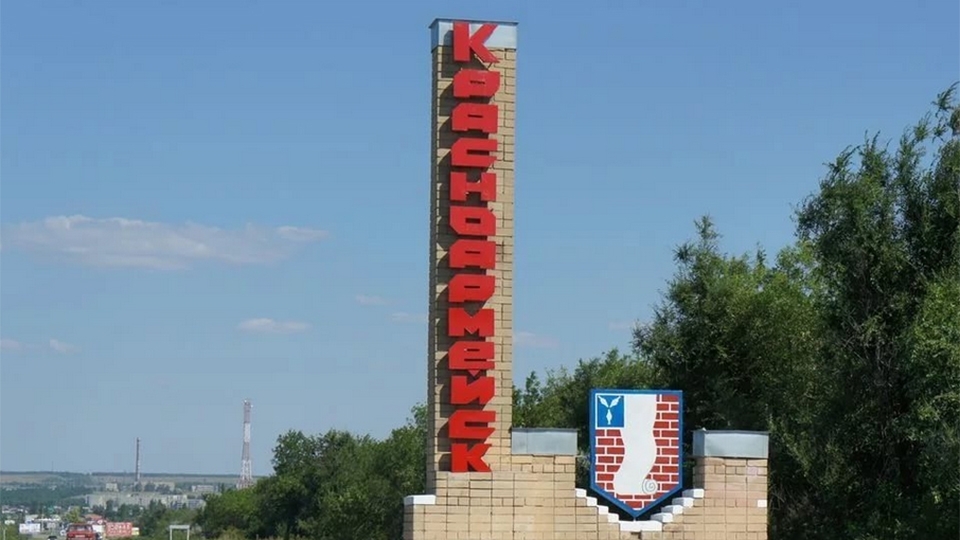 ГЕОГРАФИЧЕСКОЕ ПОЛОЖЕНИЕ Красноармейский район - расположен на правом берегу реки Волги в пределах Приволжской возвышенности, в степной зоне.С востока район омывает река Волга, на юго-западе он граничит с Камышинским и Жирновским районами, на севере и северо- западе с Саратовским  и Лысогорским районами.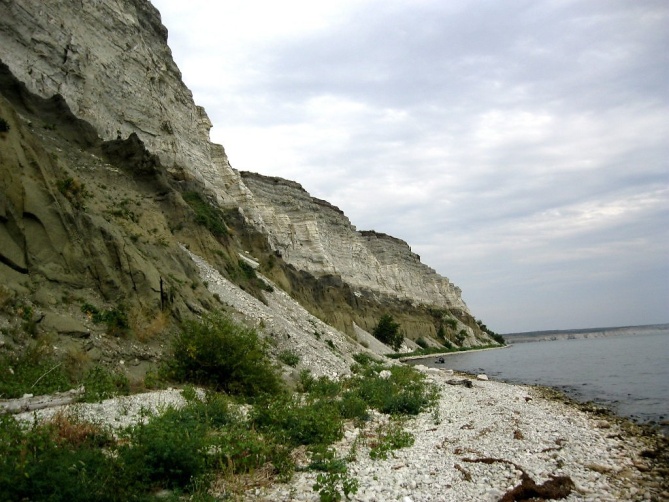 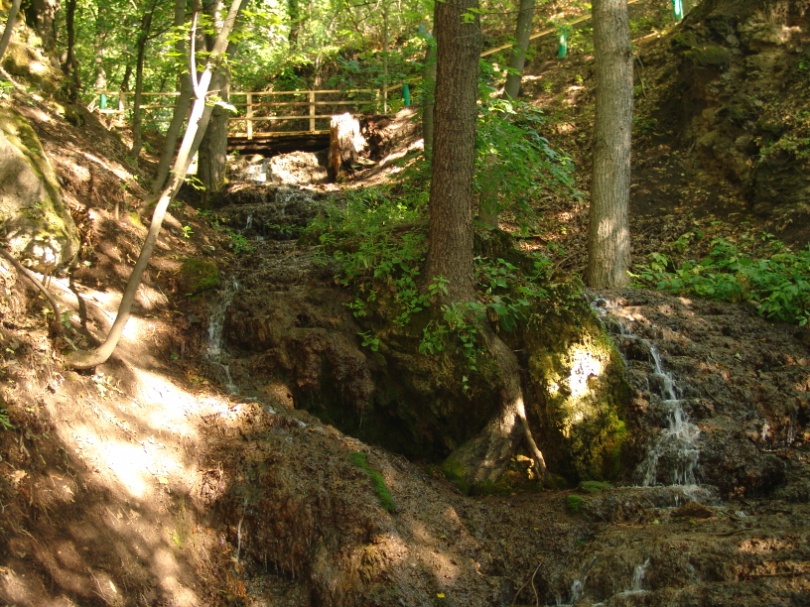 Фамилия, имя, отчествоДолжностьКонтактный телефонПетаев Алексей ВячеславовичГлава Красноармейского муниципального района8(845 50) 2-22-25Зотов Александр ИвановичПервый заместитель главы администрации Красноармейского муниципального района8(845 50) 2-17-24НаумоваЕлена ВалерьевнаЗаместитель главы администрации муниципального района (вопросы экономики и социальной сферы)8(845 50) 2-23-25Крамаров Алексей СергеевичНачальник управления строительства,  жилищно-коммунального хозяйства и субсидиям8(845 50) 2-26-23Пашкина Наталья ВячеславовнаНачальник Финансового управления8(845 50) 2-14-42Бородкина Елена ВладимировнаНачальник отдела налоговой политики8(845 50) 2-14-42Карточка свободной производственной площадки и оборудования, территории для застройки №1Муниципальный районКрасноармейскийНазвание площадкиКатолическая церковьКадастровый номер земельного участка-Категория земельземли населенных пунктов Вид разрешенного использования земельного участка и объекта капитального строительства,в случае его наличия-Собственник(правообладатель)площадкиПравовладелец устанавливаетсяПочтовый адрес,телефон,адрес электронной почты,адрес интернет-сайта412800, Саратовская обл., г. Красноармейск, ул. Ленина, д. 62kkemr@rambler.ru, www.krasnoarmeisk.ruКонтактное лицоПетаев Алексей Вячеславович – глава администрации Красноармейского муниципального районаТелефон, е-mail контактного лица8 (845-50) 2-22-25, kkemr@rambler.ru, www.krasnoarmeisk.ruАдрес места расположения площадкиКрасноармейский район, с. КаменкаПлощадь, кв.м. 2 000 Вид права на земельный участок и иные объекты недвижимостимуниципальнаяВозможность расширенияимеетсяБлизлежащие производственные объекты и расстояние до нихнет информацииРасстояние до ближайших жилых домов50 мНаличие огражденийнетцентра субъекта РФ, в котором находится площадкаг. Саратов – 120 центра другого ближайшего субъекта РФг. Волгоград – 250 ближайшего городаг. Красноармейск – 50 АвтодорогиФедеральная дорога Сызрань - Саратов - Волгоград -10 железной дорогист. Карамыш - 5 речного порта, пристанис. ЗолотоеВид инфраструктурыЕд.изм.МощностьРасстояние до ближайшей точки подключения (км)ОписаниеГазоснабжением3/час02 кмОтоплениеГкал/час02 кмПарБар0НетЭлектроэнергиякВт02 кмВодоснабжением3/год2 кмКанализациям3/год01 кмОчистные сооружениям3/год01 кмКотельные установкикВт0информация отсутствуетНаименование здания, сооруженияПлощадь, кв.м.ЭтажностьВысота этажаСтроительный материалИзнос %Возможность расширенияЗдание католической церкви2000 125Каменное здание (конец 19-го века)0естьПроведение экскурсий и т.п.Информация отсутствуетОсновные сведения о площадкеУдаленность участка (в км) от:Характеристика инфраструктурыОсновные параметры зданий и сооружений, расположенных на площадкеПредложения по использованию площадкиВозможно размещение сельскохозяйственного производстваДополнительная информация о площадкеИнформация отсутствуетОсновные сведения о площадкеУдаленность участка (в км) от:Характеристика инфраструктурыОсновные параметры зданий и сооружений, расположенных на площадкеПредложения по использованию площадкиВозможно размещение сельскохозяйственного производстваДополнительная информация о площадкеИнформация отсутствуетОсновные сведения о площадкеУдаленность участка (в км) от:Характеристика инфраструктурыОсновные параметры зданий и сооружений, расположенных на площадкеПредложения по использованию площадкиВозможно размещение сельскохозяйственного производстваДополнительная информация о площадкеКарточка свободной производственной площадки и оборудования, территории для застройки №  3Муниципальный районКрасноармейский Название площадкиВ 755 м. на восток от пересечения объезной автодороги  и автоподъезда  с.Ревино, земельный участок расположен в южной части квартала, ограниченного ориентирами: с севера по оси оврага «Длинный», с востока с землями ТОО «Ключевский» и перспективной застройкой  Красноармейского автомобильного завода , с юга по оси автодороги на с.Ваулино,  с запада по объездной дороге и 1 МКР.Кадастровый номер земельного участка64:43:050124:212Категория земельпромышленности, энергетики, транспорта, связи, радиовещания, телевидения, информатики, земель для обеспечения космической деятельности, земель обороны, безопасности и земель иного специального назначенияВид разрешенного использования земельного участка и объекта капитального строительства ( в случае его наличия)Для строительства завода по  производству ячеистого бетонаСобственник(правообладатель)площадкиАдминистрация Красноармейского районаПочтовый адрес,телефон,адрес электронной почты,адрес интернет-сайта412800, Саратовская обл., г.Красноармейск, ул.Ленина, д.628 (84550) 2-22-25kkemr@rambler.ru, www.krasnoarmeisk.ruКонтактное лицоПетаев Алексей Вячеславович – глава администрации Красноармейского муниципального районаТелефон, е-mail контактного лица8 (845-50) 2-22-25, kkemr@rambler.ru, www.krasnoarmeisk.ruАдрес места расположения площадкиг. Красноармейск, микрорайон 3Площадь, кв.м. 50 0000Вид права на земельный участок и иные объекты недвижимостиМуниципальнаяВозможность расширенияимеетсяБлизлежащие производственные объекты и расстояние до нихООО ПК «Сигнал-Маш» - 100 м, ЛПДС «Красноармейская» - ., Расстояние до ближайших жилых домов1000 мНаличие огражденийНетцентра субъекта РФ, в котором находится площадкаг. Саратов – 70 центра другого ближайшего субъекта РФг. Волгоград – 300 ближайшего городаг. Саратов – 70 АвтодорогиФедеральная дорога Сызрань-Саратов-Волгоград - 5 железной дорогист. Карамыш - 25 речного порта, пристанипристань с. Ахмат - 15 Вид инфраструктурыЕд.изм.МощностьРасстояние до ближайшей точки подключения (км)ОписаниеГазоснабжением3/час0350 м350 мОтоплениеГкал/час0нетнетПарБар0нетнетЭлектроэнергиякВт0Трансформаторная подстанция 200 мТрансформаторная подстанция 200 мВодоснабжением3/год300 м300 мКанализациям3/год0нетнетОчистные сооружениям3/год0нетнетКотельные установкикВт0нетнетНаименование здания, сооруженияПлощадь, кв.м.ЭтажностьВысота этажаСтроительный материалИзнос %Возможность расширенияИнформация отсутствуетИнформация отсутствуетКарточка свободной производственной площадки и оборудования, территории для застройки № 4 Муниципальный районКрасноармейский Название площадкиСвободные от застройки площади ПромзоныКадастровый номер земельного участка64:43:050124Категория земельземли населенных пунктовВид разрешенного использования земельного участка и объекта капитального строительства ( в случае его наличия)Для сельскохозяйственного производстваСобственник(правообладатель)площадкиАдминистрация Красноармейского муниципального районаПочтовый адрес,телефон,адрес электронной почты,адрес интернет-сайта412800, Саратовская обл., г. Красноармейск, ул. Ленина, д. 62kkemr@rambler.ru, www.krasnoarmeisk.ruКонтактное лицоПетаев Алексей Вячеславович – глава администрации Красноармейского муниципального районаТелефон, е-mail контактного лица8 (845-50) 2-22-25, kkemr@rambler.ruАдрес места расположения площадки412800, Саратовская обл., г. Красноармейск, ПромзонаПлощадь, кв.м. 600 000 Вид права на земельный участок и иные объекты недвижимостимуниципальнаяВозможность расширенияимеетсяБлизлежащие производственные объекты и расстояние до нихООО ПК "Сигнал-Маш" - , ЛПДС "Красноармейская" – Расстояние до ближайших жилых домов2 кмНаличие огражденийнетцентра субъекта РФ, в котором находится площадкаг. Саратов - 70 центра другого ближайшего субъекта РФг. Волгоград - 300 ближайшего городаг. Красноармейск - 5 автодорогиФедеральная дорога Сызрань-Саратов-Волгограджелезной дорогист. Карамыш - 25 речного порта, пристанипристань с. АхматВид инфраструктурыЕд.изм.МощностьРасстояние до ближайшей точки подключения (км)ОписаниеГазоснабжением3/час-Информация отсутствуетОтоплениеГкал/час-Информация отсутствуетПарБар-Информация отсутствуетЭлектроэнергиякВт-Информация отсутствуетВодоснабжением3/год-Информация отсутствуетКанализациям3/год-Информация отсутствуетОчистные сооружениям3/год-Информация отсутствуетКотельные установкикВт-Информация отсутствуетНаименование здания, сооруженияПлощадь, кв.м.ЭтажностьВысота этажаСтроительный материалИзнос %Возможность расширенияИнформация отсутствуетИспользование для промышленного производстваИнформация отсутствуетКарточка свободной производственной площадки и оборудования, территориидля застройки № 5Муниципальный районКрасноармейский Название площадкиЦерковь Вознесения Христова Кадастровый номер земельного участка64:16:130811Категория земельземли населенных пунктовВид разрешенного использования земельного участка и объекта капитального строительства ( в случае его наличия)Здание культурно-исторического значенияСобственник(правообладатель)площадкиПравовладелец устанавливаетсяПочтовый адрес,телефон,адрес электронной почты,адрес интернет-сайта412800, Саратовская обл., г. Красноармейск, ул. Ленина, д. 62kke@rambler.ru, www.krasnoarmeisk.ruКонтактное лицоПетаев Алексей Вячеславович – глава администрации Красноармейского муниципального районаТелефон, е-mail контактного лица8 (845-50) 2-22-25, kke@rambler.ruАдрес места расположения площадкиКрасноармейский район, с. АхматПлощадь, кв.м. 1 000 Вид права на земельный участок и иные объекты недвижимостимуниципальнаяВозможность расширенияимеетсяБлизлежащие производственные объекты и расстояние до нихРечной причалРасстояние до ближайших жилых домов500 мНаличие огражденийнетцентра субъекта РФ, в котором находится площадкаг. Саратов – 85 центра другого ближайшего субъекта РФг. Волгоград – 315 ближайшего городаг. Красноармейск – 18 автодорогиФедеральная дорога Сызрань - Саратов - Волгоград -20 железной дорогист. Карамыш - 35 речного порта, пристани (с. Ахмат - пристань)Вид инфраструктурыЕд.изм.МощностьРасстояние до ближайшей точки подключения (км)ОписаниеГазоснабжением3/час02 кмОтоплениеГкал/час02 кмПарБар0информация отсутствуетЭлектроэнергиякВт02 кмВодоснабжением3/год2 кмКанализациям3/год0информация отсутствуетОчистные сооружениям3/год0информация отсутствуетКотельные установкикВт0информация отсутствуетНаименование здания, сооруженияПлощадь, кв.м.ЭтажностьВысота этажаСтроительный материалИзнос %Возможность расширенияЦерковь Вознесения Христова1000 нет данныхнет данных0ЕстьПроведение экскурсий и т.п.Информация отсутствуетИнформация отсутствуетОсновные сведения о площадкеУдаленность участка (в км) от:Характеристика инфраструктурыОсновные параметры зданий и сооружений, расположенных на площадкеПредложения по использованию площадкиВозможно размещение сельскохозяйственного производстваДополнительная информация о площадкеОсновные сведения о площадкеУдаленность участка (в км) от:Характеристика инфраструктурыОсновные параметры зданий и сооружений, расположенных на площадкеПредложения по использованию площадкиВозможно размещение сельскохозяйственного производстваДополнительная информация о площадкеОсновные сведения о площадкеУдаленность участка (в км) от:Характеристика инфраструктурыОсновные параметры зданий и сооружений, расположенных на площадкеПредложения по использованию площадкиДополнительная информация о площадкеОсновные сведения о площадкеУдаленность участка (в км) от:Характеристика инфраструктурыОсновные параметры зданий и сооружений, расположенных на площадкеПредложения по использованию площадкиДополнительная информация о площадкеОсновные сведения о площадкеУдаленность участка (в км) от:Характеристика инфраструктурыОсновные параметры зданий и сооружений, расположенных на площадкеПредложения по использованию площадкиДополнительная информация о площадкеОсновные сведения о площадкеУдаленность участка (в км) от:Характеристика инфраструктурыОсновные параметры зданий и сооружений, расположенных на площадкеПредложения по использованию площадкиДополнительная информация о площадкеОсновные сведения о площадкеУдаленность участка (в км) от:Характеристика инфраструктурыОсновные параметры зданий и сооружений, расположенных на площадкеПредложения по использованию площадкиДополнительная информация о площадкеОсновные сведения о площадкеУдаленность участка (в км) от:Характеристика инфраструктурыОсновные параметры зданий и сооружений, расположенных на площадкеПредложения по использованию площадкиДополнительная информация о площадкеОсновные сведения о площадкеУдаленность участка (в км) от:Характеристика инфраструктурыОсновные параметры зданий и сооружений, расположенных на площадкеПредложения по использованию площадкиДополнительная информация о площадкеМуниципальный районКрасноармейский Название площадкиПроизводственное помещение "МТС-Хлебороб" Кадастровый номер земельного участка64:43:030103:1Категория земельземли населенных пунктов Вид разрешенного использования земельного участка и объекта капитального строительства ( в случае его наличия)Для сельскохозяйственного производстваСобственник(правообладатель)площадкиОАО МТС «Хлебороб»Почтовый адрес,телефон,адрес электронной почты,адрес интернет-сайта412800, Саратовская обл., г. Красноармейск, ул.1 Мая , 2аКонтактное лицоСметанин Алексей  НиколаевичТелефон, е-mail контактного лица8 (84550) 24-673Адрес места расположения площадкиг. Красноармейск, ул.1 Мая, 2аПлощадь, кв.м. 26 000 Вид права на земельный участок и иные объекты недвижимостисобственность предприятияВозможность расширенияЕстьБлизлежащие производственные объекты и расстояние до нихАвтозаправочная станция - 300м, ОАО Механический завод - Расстояние до ближайших жилых домовНаличие огражденийесть ж/б огражденияцентра субъекта РФ, в котором находится площадкаг. Саратов – 60 центра другого ближайшего субъекта РФг. Волгоград – 300ближайшего городаг. Камышин -110 АвтодорогиФедеральная дорога Сызрань-Саратов-Волгоград - 5железной дорогист. Карамыш - 25 речного порта, пристанипристань Золотое - 15 Вид инфраструктурыЕд.изм.МощностьРасстояние до ближайшей точки подключения (км)ОписаниеГазм3/час0вдоль площадкиОтоплениеГкал/час0Информация отсутствуетПарБар0Информация отсутствуетЭлектроэнергиякВт630630 КВА, Трансформаторная подстанцияВодоснабжением3/год18000скважиныКанализациям3/год35000коллекторОчистные сооружениям3/годИнформация отсутствуетКотельные установкикВтИнформация отсутствуетНаименование здания, сооруженияПлощадь, кв.м.ЭтажностьВысота этажаСтроительный материалИзнос %Возможность расширенияАвтогараж86418панельно-кирпичный24естьЦех172818панельно-кирпичный32естьОрганизация мелкосерийного производстваДополнительная информация о площадках  -Карточка свободной производственной площадки и оборудования, территории для застройки № 16Муниципальный районКрасноармейский Название площадкиРемонтно-механическая мастерскаяКадастровый номер земельного участка64:43:050124:162Категория земельземли населенных пунктовВид разрешенного использования земельного участка и объекта капитального строительства ( в случае его наличия)Для эксплуатации производственных помещенийСобственник(правообладатель)площадкиООО  ПК «Техзаказ»Почтовый адрес.телефон,адрес электронной почты,адрес интернет-сайта412800, Саратовская обл., г. Красноармейск,  Промзона 8 (84550) 2-21-83, pktz@yandex.ruКонтактное лицоАндрианова Светлана НиколаевнаТелефон, е-mail контактного лица8 (84550) 2-21-83Адрес места расположения площадкиг. Красноармейск, ПромзонаПлощадь, кв.м. 800,1Вид права на земельный участок и иные объекты недвижимостиздание – частная собственность Возможность расширенияимеетсяБлизлежащие производственные объекты и расстояние до нихООО «Монолит и К» - 200мРасстояние до ближайших жилых домов1-2 кмНаличие огражденийимеетсяцентра субъекта РФ, в котором находится площадкаг. Саратов – 70 центра другого ближайшего субъекта РФг. Волгоград – 315 ближайшего городаг. Саратов – 70 АвтодорогиФедеральная дорога Сызрань - Саратов - Волгоград - 6 железной дорогист. Карамыш - 30 речного порта, пристаниНетВид инфраструктурыЕд.изм.МощностьРасстояние до ближайшей точки подключения (км)ОписаниеГазоснабжением3/час0Информация отсутствуетОтоплениеГкал/часимеетсяПарБар0информация отсутствуетЭлектроэнергиякВтимеетсяВодоснабжением3/годимеетсяКанализациям3/год0имеетсяОчистные сооружениям3/год0информация отсутствуетКотельные установкикВт0информация отсутствуетНаименование здания, сооруженияПлощадь, кв.м.ЭтажностьВысота этажаСтроительный материалИзнос %Возможность расширенияРемонтно-механическая мастерская 800,12-этажное8,56Кирпич20%имеетсяИнформация отсутствуетКарточка свободной производственной площадки и оборудования, территории для застройки № 17Муниципальный районКрасноармейский Название площадкиАдминистративно-бытовой корпусКадастровый номер земельного участка64:43:050124:162Категория земельземли населенных пунктовВид разрешенного использования земельного участка и объекта капитального строительства ( в случае его наличия)Для эксплуатации производственных помещенийСобственник(правообладатель)площадкиООО  ПК «Техзаказ»Юридический адрес, телефон, e-mail, web-site412800, Саратовская обл., г. Красноармейск, Промзона 8 (84550) 2-21-83, pktz@yandex.ruКонтактное лицоАндрианова Светлана НиколаевнаТелефон, е-mail контактного лица8 (84550) 2-21-83Адрес места расположения площадкиг. Красноармейск, ПромзонаПлощадь, кв.м. 542,9Вид права на земельный участок и иные объекты недвижимости	Здание – частная собственность Возможность расширенияимеетсяБлизлежащие производственные объекты и расстояние до нихООО «Монолит и К» - 200мРасстояние до ближайших жилых домов1-2 кмНаличие огражденийимеетсяцентра субъекта РФ, в котором находится площадкаг. Саратов – 70 центра другого ближайшего субъекта РФг. Волгоград – 315 ближайшего городаг. Саратов – 70 АвтодорогиФедеральная дорога Сызрань - Саратов - Волгоград - 6 железной дорогист. Карамыш - 30 речного порта, пристаниНетВид инфраструктурыЕд.изм.МощностьРасстояние до ближайшей точки подключения (км)ОписаниеГазоснабжением3/час0Информация отсутствуетОтоплениеГкал/часИмеетсяПарБар0Информация отсутствуетЭлектроэнергиякВтИмеетсяВодоснабжением3/годИмеется Канализациям3/год0Имеется Очистные сооружениям3/год0Информация отсутствуетКотельные установкикВт0Информация отсутствуетНаименование здания, сооруженияПлощадь, кв.м.ЭтажностьВысота этажаСтроительный материалИзнос %Возможность расширенияАдминистративно-бытовой корпус 542,93-этажное3Кирпич20%нетИнформация отсутствует  Информация отсутствуетКарточка свободной производственной площадки и оборудования, территории для застройки № 18 Муниципальный районКрасноармейский Название площадкиНежилое здание Луганского сельского дома культуры Кадастровый номер земельного участкаКатегория земельземли населенных пунктовВид разрешенного использования земельного участка и объекта капитального строительства ( в случае его наличия)Собственник(правообладатель)площадкиАдминистрация Красноармейского муниципального районаПочтовый адрес,телефон,адрес электронной почты,адрес интернет-сайта412800, Саратовская обл., г. Красноармейск, ул. Кирова, д. 84kkemr@rambler.ru, www.krasnoarmeisk.ruКонтактное лицоПетаев Алексей Вячеславович – глава администрации Красноармейского муниципального районаТелефон, е-mail контактного лица8 (845-50) 2-22-25, kkemr@rambler.ruАдрес места расположения площадки412800, Саратовская обл., Красноармейский район, село Луганское, ул. Волжская, д. 20 «а»Площадь, кв.м. 1 309,4Вид права на земельный участок и иные объекты недвижимостимуниципальнаяВозможность расширенияНе имеетсяБлизлежащие производственные объекты и расстояние до нихЖилой массив, администрацияРасстояние до ближайших жилых домовЖилой массив - 700мЗдание администрации - Наличие огражденийнетцентра субъекта РФ, в котором находится площадкаг. Саратов – 60 центра другого ближайшего субъекта РФг. Волгоград – 315 ближайшего городаг. Саратов – 60 АвтодорогиФедеральная дорога Сызрань - Саратов - Волгоград - 20железной дорогист. Карамыш - 17 речного порта, пристанис. Ахмат-пристань – 12Вид инфраструктурыЕд.изм.МощностьРасстояние до ближайшей точки подключения (км)ОписаниеГазоснабжением3/часСобственная топочнаяОтоплениеГкал/часСобственная топочная ПарБарИнформация отсутствуетЭлектроэнергиякВтИмеетсяВодоснабжением3/годОтсутствует Канализациям3/годОтсутствуетОчистные сооружениям3/годОтсутствуетКотельные установкикВтТопочнаяНаименование здания, сооруженияПлощадь, кв.м.ЭтажностьВысота этажаСтроительный материалИзнос %Возможность расширенияНежилое здание Луганского сельского дома культуры1309,4 трехэтажное3 мКирпич,Кровля металлическаяПолы бетонныеПерекрытие железобетонное 53нетИнформация отсутствует Карточка свободной производственной площадки и оборудования, территории для застройки № 19 Муниципальный районКрасноармейский Название площадкиНежилое здание Сосновского клубаКадастровый номер земельного участкаКатегория земельземли населенных пунктовВид разрешенного использования земельного участка и объекта капитального строительства ( в случае его наличия)Собственник(правообладатель)площадкиАдминистрация Красноармейского муниципального районаПочтовый адрес,телефон,адрес электронной почти,адрес интернет-сайта412800, Саратовская обл., г. Красноармейск, ул. Кирова, д. 84kkemr@rambler.ru, www.krasnoarmeisk.ruКонтактное лицоПетаев Алексей Вячеславович – глава администрации Красноармейского муниципального районаТелефон, е-mail контактного лица8 (845-50) 2-22-25, kkemr@rambler.ruАдрес места расположения площадки412800, Саратовская обл., Красноармейский район, село Сосновка, ул. Советская, д. 28Площадь, кв.м. 323,7Вид права на земельный участок и иные объекты недвижимостиМуниципальнаяВозможность расширенияНе имеетсяБлизлежащие производственные объекты и расстояние до нихЖилой массив Расстояние до ближайших жилых домовНаличие огражденийНетцентра субъекта РФ, в котором находится площадкаг. Саратов – 60 центра другого ближайшего субъекта РФг. Волгоград – 315 ближайшего городаг. Саратов – 60 АвтодорогиФедеральная дорога Сызрань - Саратов - Волгоград - 20железной дорогист. Карамыш - 17 речного порта, пристанинетВид инфраструктурыЕд.изм.МощностьРасстояние до ближайшей точки подключения (км)ОписаниеГазоснабжением3/часСобственная котельнаяОтоплениеГкал/часСобственная котельная ПарБарИнформация отсутствуетЭлектроэнергиякВтИмеетсяВодоснабжением3/годНет Канализациям3/годНетОчистные сооружениям3/годНетКотельные установкикВтКотельнаяНаименование здания, сооруженияПлощадь, кв.м.ЭтажностьВысота этажаСтроительный материалИзнос %Возможность расширенияНежилое здание Сосновского клуба323,7 2этажное3 мКровля металлическаяПолы дощатыеПерекрытия деревянные47нетИнформация отсутствуетИнформация отсутствуетКарточка свободной производственной площадки и оборудования, территории для застройки № 20Муниципальный районКрасноармейский Название площадкиПроизводственное помещение ОАО «МТС-Хлебороб»  (панельно-кирпичное здание котельной)Кадастровый номер земельного участка64:43:030103:1Категория земельЗемли на селенных пунктовВид разрешенного использования земельного участка и объекта капитального строительства ( в случае его наличия)Для сельскохозяйственного производстваСобственник(правообладатель)площадкиОАО «МТС-Хлебороб»Почтовый адрес,телефон,адрес электронной почты, адрес интернет-сайта412800, Саратовская обл., г. Красноармейск, ул.1 Мая, 2аКонтактное лицоСметанин  Алексей НиколаевичТелефон, е-mail контактного лица8 (84550) 24-673Адрес места расположения площадкиг. Красноармейск, ул.1 Мая, 2аПлощадь, кв.м. 660Вид права на земельный участок и иные объекты недвижимостисобственность предприятияВозможность расширенияестьБлизлежащие производственные объекты и расстояние до нихАвтозаправочная станция - 300м, ОАО «Механический завод» Расстояние до ближайших жилых домовНаличие огражденийж/б ограждениецентра субъекта РФ, в котором находится площадкаг. Саратов – 60 центра другого ближайшего субъекта РФг. Волгоград – 300ближайшего городаг.Камышин - 110 АвтодорогиФедеральная дорога Сызрань-Саратов-Волгоград - 5железной дорогист. Карамыш - 25 речного порта, пристанипристань с. Золотое - 15 Вид инфраструктурыЕд.изм.МощностьРасстояние до ближайшей точки подключения (км)ОписаниеГазоснабжением3/час0Ввод имеетсяОтоплениеГкал/час0НетПарБар0НетЭлектроэнергиякВт630Трансформаторная подстанцияВодоснабжением3/год18000СкважиныКанализациям3/год35000КоллекторОчистные сооружениям3/год0НетКотельные установкикВт0НетНаименование здания, сооруженияПлощадь, кв.м.ЭтажностьВысота этажаСтроительный материалИзнос %Возможность расширенияКотельная66017,5панельно-кирпичный32естьПо назначениюИнформация отсутствуетКарточка свободной производственной площадки и оборудования, территории для застройки № 21Муниципальный районКрасноармейский Название площадкиФонд перераспределения земель  юго-западнее села ГвардейскоеТип площадкиСвободные землиОписание площадкиПлощадь свободная от застройкиПредприятие (организация) - владелецАдминистрация Красноармейского районаЮридический адрес, телефон, e-mail, web-site412800, Саратовская обл., г.Красноармейск, ул.Ленина, д.628 (84550) 2-22-25kkemr@rambler.ru, www.krasnoarmeisk.ruКонтактное лицоПетаев Алексей Вячеславович – глава администрации Красноармейского муниципального районаТелефон, е-mail контактного лица8 (845-50) 2-22-25, kkemr@rambler.ru, www.krasnoarmeisk.ruАдрес места расположения площадки Красноармейский район, юго-западнее села Гвардейское КК 64:16:260202Площадь, кв.м. 820 0000Форма владения землей и зданиямиМуниципальнаяВозможность расширенияестьБлизлежащие производственные объекты и расстояние до нихГРП - 10000 м, корпуса молочно-товарной фермы- 800 м Расстояние до ближайших жилых домов10000 мНаличие огражденийНетцентра субъекта РФ, в котором находится площадкаг. Саратов – 120 центра другого ближайшего субъекта РФг. Волгоград – 270 ближайшего городаг. Саратов – 120автодорогиФедеральная дорога Сызрань-Саратов-Волгоград - 12 железной дорогист. Карамыш - 60 речного порта, пристанипристань с. Золотое - 70 Вид инфраструктурыЕд.изм.МощностьОписаниеГазм3/час010000 мОтоплениеГкал/час0нетПарБар0нетЭлектроэнергиякВт0Трансформаторная подстанция 10000 мВодоснабжением3/год800 мКанализациям3/год0нетОчистные сооружениям3/год0нетКотельные установкикВт0нетНаименование здания, сооруженияПлощадь, кв.м.ЭтажностьВысота этажаСтроительный материалИзнос %Возможность расширенияИнформация отсутствуетВозможно размещение малотоннажного завода по производству сжиженного природного газаМагистральный газопровод высокого давления проходит непосредственно  по данному земельному участку.Карточка свободной производственной площадки и оборудования, территории для застройки № 22Муниципальный районКрасноармейский Название площадкиГосударственные земли до разграниченияТип площадкиСвободные землиОписание площадкиПлощадь свободная от застройкиПредприятие (организация) - владелецАдминистрация Красноармейского районаЮридический адрес, телефон, e-mail, web-site412800, Саратовская обл., г.Красноармейск, ул.Ленина, д.628 (84550) 2-22-25kkemr@rambler.ru, www.krasnoarmeisk.ruКонтактное лицоПетаев Алексей Вячеславович – глава администрации Красноармейского муниципального районаТелефон, е-mail контактного лица8 (845-50) 2-22-25, kkemr@rambler.ru, www.krasnoarmeisk.ruАдрес места расположения площадки Красноармейский район, северо-западная часть села Золотое 64:16:200203Площадь, кв.м. 35000Форма владения землей и зданиямиМуниципальнаяВозможность расширенияестьБлизлежащие производственные объекты и расстояние до нихООО «Молочное»Расстояние до ближайших жилых домов150  мНаличие огражденийНетцентра субъекта РФ, в котором находится площадкаг. Саратов – 100 центра другого ближайшего субъекта РФг. Волгоград – 320 ближайшего городаг. Красноармейск – 40автодорогиФедеральная дорога Сызрань-Саратов-Волгоград - 25 железной дорогист. Карамыш - 35 речного порта, пристанипристань с. Золотое – 1,5 Вид инфраструктурыЕд.изм.МощностьОписаниеГазм3/час0  100 мОтоплениеГкал/час0нетПарБар0нетЭлектроэнергиякВт0Трансформаторная подстанция 100 мВодоснабжением3/годВодозаборное сооружение 50 мКанализациям3/год0нетОчистные сооружениям3/год0нетКотельные установкикВт0нетНаименование здания, сооруженияПлощадь, кв.м.ЭтажностьВысота этажаСтроительный материалИзнос %Возможность расширенияИнформация отсутствуетВозможно размещение экспортного зернового портаСтатус инвестиционного проекта  (реализуемый, планируемый к реализации, в том числе требующий финансирования)РеализуемыйМуниципальное образование (наименование городского, сельского поселения, муниципального района, городского округа)Золотовское МО  Красноармейского муниципального районаНаименование инициатора инвестиционного проектаИП глава КФХ Степанов А.В.Руководитель предприятияСтепанов Александр ВалерьевичОсновные виды деятельности инициатора инвестиционного проектаВыращивание рыбы и её переработкаНаличие производственных площадейпроизводственное помещение, принадлежащее на праве собственности Степанову А.В., расположенное в с. Золотое Красноармейского района на ул. Набережная 4аНазвание инвестиционного проектаСоздание предприятия по производству и переработке рыбыКраткое описание и цели инвестиционного проектаЖивая и замороженная рыба. Засолка рыбы, приготовление рыбного филе, фарша и изделий из него. Вяление, сушка и копчение рыбыСоциальный и бюджетный эффект- дополнительное создание рабочих мест – 8-средняя заработная плата – 15000 руб. в месяц.Общая стоимость инвестиционного проекта (тыс. рублей)25000Наличие средств для реализации инвестиционного проекта (в процентах к общей стоимости инвестиционного проекта)Потребность в привлечении средств для реализации инвестиционного проекта (в процентах к общей стоимости инвестиционного проекта)Предпочтительная форма инвестирования (кредит, прямые инвестиции и др.)Прямые инвестицииСрок реализации инвестиционного проекта (лет)2014-2019г.г.Стадия реализации инвестиционного проекта на текущий моментПроводится реконструкцияПочтовый адрес, телефон, контактное лицо по инвестиционному проекту412825, Саратовская область, Красноармейский район, с. Золотое Красноармейского района на ул. Набережная 4а, Степанов А.В.Статус инвестиционного проекта (реализуемый, планируемый к реализации, в том числе требующий финансирования)РеализуемыйМуниципальное образование (наименование городского, сельского поселения, муниципального района, городского округа)МО г.Красноармейск  Красноармейского муниципального районаНаименование инициатора инвестиционного проектаИП Тачаев С.А.Руководитель предприятияТачаев  Саид-Эмин Саид-ХасановичОсновные виды деятельности инициатора инвестиционного проектаРеконструкция административного здания Наличие производственных площадейпомещение, принадлежащее на праве собственности, расположенное в г.Красноармейск, ул.1 Мая, 47Название инвестиционного проектаРеконструкция административного здания под торговый центрКраткое описание и цели инвестиционного проектаТорговый центрСоциальный и бюджетный эффект- дополнительное создание рабочих мест -  35Общая стоимость инвестиционного проекта (тыс. рублей)45000Наличие средств для реализации инвестиционного проекта (в процентах к общей стоимости инвестиционного проекта)Потребность в привлечении средств для реализации инвестиционного проекта (в процентах к общей стоимости инвестиционного проекта)Предпочтительная форма инвестирования (кредит, прямые инвестиции и др.)прямые инвестицииСрок реализации инвестиционного проекта (лет)2015-2019г.г.Стадия реализации инвестиционного проекта на текущий моментПроводится реконструкцияПочтовый адрес, телефон, контактное лицо по инвестиционному проекту412800, Саратовская область, г.Красноармейск, 5 микрорайон, д.17, кв.52, Тачаев С.Х.Статус инвестиционного проекта (реализуемый, планируемый к реализации, в том числе требующий финансирования)РеализуемыйМуниципальное образование (наименование городского, сельского поселения, муниципального района, городского округа)МО г.Красноармейск  Красноармейского муниципального районаНаименование инициатора инвестиционного проектаИП Подольская О.П.Руководитель предприятияПодольская О.П.Основные виды деятельности инициатора инвестиционного проектаРеконструкция кинотеатра "Октябрь" под развлекательный центрНаличие производственных площадейпомещение, принадлежащее на праве собственности, расположенное в г.КрасноармейскНазвание инвестиционного проектаРеконструкция кинотеатра "Октябрь" под развлекательный центрКраткое описание и цели инвестиционного проектаразвлекательный центрСоциальный и бюджетный эффект- дополнительное создание рабочих местОбщая стоимость инвестиционного проекта (тыс. рублей)65000Наличие средств для реализации инвестиционного проекта (в процентах к общей стоимости инвестиционного проекта)Потребность в привлечении средств для реализации инвестиционного проекта (в процентах к общей стоимости инвестиционного проекта)Предпочтительная форма инвестирования (кредит, прямые инвестиции и др.)Прямые инвестицииСрок реализации инвестиционного проекта (лет)2015-2019г.г.Стадия реализации инвестиционного проекта на текущий моментПроводится реконструкцияПочтовый адрес, телефон, контактное лицо по инвестиционному проекту412800, Саратовская область, г.Красноармейск, ул.Ленина, 77, Подольская О.П. Статус инвестиционного проекта (реализуемый, планируемый к реализации, в том числе требующий финансирования)РеализуемыйМуниципальное образование (наименование городского, сельского поселения, муниципального района, городского округа)МО г.Красноармейск,  Красноармейского муниципального районаНаименование инициатора инвестиционного проектаИП глава КФХ Ваганов А.А.Руководитель предприятияВаганов Александр АлександровичОсновные виды деятельности инициатора инвестиционного проектаСельское хозяйствоНаличие производственных площадейНазвание инвестиционного проектаСтроительство телятникаКраткое описание и цели инвестиционного проектаСтроительство телятника на 160 головСоциальный и бюджетный эффект- дополнительное создание рабочих мест -1 -средняя заработная плата – 13200 руб. в месяцОбщая стоимость инвестиционного проекта (тыс. рублей)3100Наличие средств для реализации инвестиционного проекта (в процентах к общей стоимости инвестиционного проекта)100Потребность в привлечении средств для реализации инвестиционного проекта (в процентах к общей стоимости инвестиционного проекта)Предпочтительная форма инвестирования (кредит, прямые инвестиции и др.)Срок реализации инвестиционного проекта (лет)2016-2019гг.Стадия реализации инвестиционного проекта на текущий моментВ стадии строительстваПочтовый адрес, телефон, контактное лицо по инвестиционному проекту412819, Саратовская область, Красноармейский район, с.Карамышевка, ул.Рабочая, 17, Ваганов Александр Александрович, тел.8 9371456000Статус инвестиционного проекта (реализуемый, планируемый к реализации, в том числе требующий финансирования)планируемый к реализацииМуниципальное образование (наименование городского, сельского поселения, муниципального района, городского округа)Сплавнухинское  МО Красноармейского муниципального районаНаименование инициатора инвестиционного проектаИП глава КФХ Комаристый И.А.Руководитель предприятияКомаристый  Игорь АлександровичОсновные виды деятельности инициатора инвестиционного проектаСельское хозяйствоНаличие производственных площадейпомещение, зернохранилище, расположенное в с.БобровкаНазвание инвестиционного проектаСтроительство зернохранилищаКраткое описание и цели инвестиционного проектаСтроительство зернохранилища,  для хранения зернаСоциальный и бюджетный эффект- дополнительное создание рабочих мест - 1- средняя заработная плата – 12900руб. в месяцОбщая стоимость инвестиционного проекта (тыс. рублей)3500Наличие средств для реализации инвестиционного проекта (в процентах к общей стоимости инвестиционного проекта)100Потребность в привлечении средств для реализации инвестиционного проекта (в процентах к общей стоимости инвестиционного проекта)-Предпочтительная форма инвестирования (кредит, прямые инвестиции и др.)Срок реализации инвестиционного проекта (лет)2018-2019гг.Стадия реализации инвестиционного проекта на текущий моментВ стадии строительстваПочтовый адрес, телефон, контактное лицо по инвестиционному проекту412834, Саратовская область, Красноармейский, село Бобровка,  ул.Победы, 117, Комаристый  Игорь Александрович, тел.8 9376393393Статус инвестиционного проекта (реализуемый, планируемый к реализации, в том числе требующий финансирования)РеализуемыйМуниципальное образование (наименование городского, сельского поселения, муниципального района, городского округа)Муниципальное образование г.Красноармейск Красноармейского муниципального районаНаименование инициатора инвестиционного проектаИП Собачко С.С.Руководитель предприятияСобачко Сергей СергеевичОсновные виды деятельности инициатора инвестиционного проектаТорговля розничная вне магазинов, палаток, рынковНаличие производственных площадейв стадии строительстваНазвание инвестиционного проектаСтроительство многофункционального комплекса Краткое описание и цели инвестиционного проектаСтроительство многофункционального комплекса (Автомойка), обще площадью - 1487кв.мСоциальный и бюджетный эффект- дополнительное создание рабочих мест - 15- средняя заработная плата – 12000руб. в месяцОбщая стоимость инвестиционного проекта (тыс. рублей)27000,0Наличие средств для реализации инвестиционного проекта (в процентах к общей стоимости инвестиционного проекта)100Потребность в привлечении средств для реализации инвестиционного проекта (в процентах к общей стоимости инвестиционного проекта)Предпочтительная форма инвестирования (кредит, прямые инвестиции и др.)прямые инвестицииСрок реализации инвестиционного проекта (лет)2017-2019гг.Стадия реализации инвестиционного проекта на текущий моментв стадии строительстваПочтовый адрес, телефон, контактное лицо по инвестиционному проекту412800, Саратовская область, г.Красноармейск, ул.Ульяновская, д.88а,            Собачко Сергей Сергеевич, (845 50) 2-34-34Статус инвестиционного проекта (реализуемый, планируемый к реализации, в том числе требующий финансирования)РеализуемыйМуниципальное образование (наименование городского, сельского поселения, муниципального района, городского округа)Карамышское муниципальное образованиеНаименование инициатора инвестиционного проектаРогожин С.А.Руководитель предприятияРогожин Сергей Александрович Основные виды деятельности инициатора инвестиционного проектапереработка и консервирование мясаНаличие производственных площадейв стадии строительстваНазвание инвестиционного проектаУбойный пункт с колбасным цехомКраткое описание и цели инвестиционного проектаУбойный пункт с колбасным цехом, производительностью 1 т мяса в сутки на территории СПК «Ключевское»Социальный и бюджетный эффект- дополнительное создание рабочих мест - 6- средняя заработная плата – 11000руб. в месяцОбщая стоимость инвестиционного проекта (тыс. рублей)3800Наличие средств для реализации инвестиционного проекта (в процентах к общей стоимости инвестиционного проекта)100Потребность в привлечении средств для реализации инвестиционного проекта (в процентах к общей стоимости инвестиционного проекта)Предпочтительная форма инвестирования (кредит, прямые инвестиции и др.)прямые инвестицииСрок реализации инвестиционного проекта (лет)2017-2019гг.Стадия реализации инвестиционного проекта на текущий моментв стадии строительстваПочтовый адрес, телефон, контактное лицо по инвестиционному проекту412832, Саратовская область, Красноармейский район, с.Сосновка,           Шефер Михаил МихайловичСтатус инвестиционного проекта (реализуемый, планируемый к реализации, в том числе требующий финансирования)РеализуемыйМуниципальное образование (наименование городского, сельского поселения, муниципального района, городского округа)Муниципальное образование г.Красноармейск Красноармейского муниципального районаНаименование инициатора инвестиционного проектаИП Калистратова Л.П.Руководитель предприятияКалистратова Лариса ПетровнаОсновные виды деятельности инициатора инвестиционного проектаРозничная торговляНаличие производственных площадейв стадии строительстваНазвание инвестиционного проектаСтроительство торгового помещенияКраткое описание и цели инвестиционного проектаСтроительство торгового помещения, общей площадью 931 кв.мСоциальный и бюджетный эффект- дополнительное создание рабочих мест - 5- средняя заработная плата – 10000руб. в месяцОбщая стоимость инвестиционного проекта (тыс. рублей)Наличие средств для реализации инвестиционного проекта (в процентах к общей стоимости инвестиционного проекта)100Потребность в привлечении средств для реализации инвестиционного проекта (в процентах к общей стоимости инвестиционного проекта)Предпочтительная форма инвестирования (кредит, прямые инвестиции и др.)прямые инвестицииСрок реализации инвестиционного проекта (лет)2017-2019гг.Стадия реализации инвестиционного проекта на текущий моментв стадии строительстваПочтовый адрес, телефон, контактное лицо по инвестиционному проекту412800, Саратовская область, г.Красноармейск,  ул.1 Мая, 10,            Калистритова Лариса Петровна, тел.(845 50) 2-46-78Статус инвестиционного проекта (реализуемый, планируемый к реализации, в том числе требующий финансирования)РеализуемыйМуниципальное образование (наименование городского, сельского поселения, муниципального района, городского округа)Карамышское муниципальное образованиеНаименование инициатора инвестиционного проектаИП Коновалов И.Л.Руководитель предприятияКоновалов Игорь ЛьвовичОсновные виды деятельности инициатора инвестиционного проектаТорговля розничная мясом и мясом птицы, включая субпродукты в специализированных магазинахНаличие производственных площадейв стадии строительстваНазвание инвестиционного проектаУбойный пункт Краткое описание и цели инвестиционного проектаУбойный пункт на территории СПК «Ключевское»Социальный и бюджетный эффект- дополнительное создание рабочих мест - 4- средняя заработная плата – 10000 руб. в месяцОбщая стоимость инвестиционного проекта (тыс. рублей)Наличие средств для реализации инвестиционного проекта (в процентах к общей стоимости инвестиционного проекта)100Потребность в привлечении средств для реализации инвестиционного проекта (в процентах к общей стоимости инвестиционного проекта)Предпочтительная форма инвестирования (кредит, прямые инвестиции и др.)прямые инвестицииСрок реализации инвестиционного проекта (лет)2017-2019гг.Стадия реализации инвестиционного проекта на текущий моментв стадии строительстваПочтовый адрес, телефон, контактное лицо по инвестиционному проекту412836, Саратовская область, Красноармейский район, с.Бобровка,           Коновалов Игорь ЛьвовичСтатус инвестиционного проекта (реализуемый, планируемый к реализации, в том числе требующий финансирования)РеализуемыйМуниципальное образование (наименование городского, сельского поселения, муниципального района, городского округа)Луганское муниципальное образованиеНаименование инициатора инвестиционного проектаИП Алескеров Д.К.Руководитель предприятияАлескеров Джамил Камыл-оглыОсновные виды деятельности инициатора инвестиционного проектарастениеводствоНаличие производственных площадейв стадии строительстваНазвание инвестиционного проектаСтроительство помещения для КРС Краткое описание и цели инвестиционного проектаСтроительство помещения для КРС на 110 голов Социальный и бюджетный эффект- дополнительное создание рабочих мест - 4- средняя заработная плата – 11000руб. в месяцОбщая стоимость инвестиционного проекта (тыс. рублей)1700Наличие средств для реализации инвестиционного проекта (в процентах к общей стоимости инвестиционного проекта)100Потребность в привлечении средств для реализации инвестиционного проекта (в процентах к общей стоимости инвестиционного проекта)Предпочтительная форма инвестирования (кредит, прямые инвестиции и др.)прямые инвестицииСрок реализации инвестиционного проекта (лет)2018г.  вопросСтадия реализации инвестиционного проекта на текущий моментв стадии строительстваПочтовый адрес, телефон, контактное лицо по инвестиционному проекту412832, Саратовская область, Красноармейский район, с.Луганское,            Алескеров Джамил Камыл-оглы Статус инвестиционного проекта (реализуемый, планируемый к реализации, в том числе требующий финансирования)РеализуемыйМуниципальное образование (наименование городского, сельского поселения, муниципального района, городского округа)Луганское муниципальное образованиеНаименование инициатора инвестиционного проектаИП глава КФХ Глебов В.И.Руководитель предприятияГлебов Владимир ИвановичОсновные виды деятельности инициатора инвестиционного проектаРастениеводствоНаличие производственных площадейв стадии строительстваНазвание инвестиционного проектаСклад  для хранения зернаКраткое описание и цели инвестиционного проектаСтроительство склада для хранения зерна, общей площадью 1125,5кв.м Социальный и бюджетный эффект- дополнительное создание рабочих мест - 2- средняя заработная плата – 11500руб. в месяцОбщая стоимость инвестиционного проекта (тыс. рублей)3436,34Наличие средств для реализации инвестиционного проекта (в процентах к общей стоимости инвестиционного проекта)100Потребность в привлечении средств для реализации инвестиционного проекта (в процентах к общей стоимости инвестиционного проекта)-Предпочтительная форма инвестирования (кредит, прямые инвестиции и др.)прямые инвестицииСрок реализации инвестиционного проекта (лет)2018г.-20-190Стадия реализации инвестиционного проекта на текущий моментв стадии строительстваПочтовый адрес, телефон, контактное лицо по инвестиционному проекту412832, Саратовская область, Красноармейский район, с.Луганское,            Глебов Владимир Иванович Статус инвестиционного проекта (реализуемый, планируемый к реализации, в том числе требующий финансирования)РеализуемыйМуниципальное образование (наименование городского, сельского поселения, муниципального района, городского округа)Луганское муниципальное образованиеНаименование инициатора инвестиционного проектаИП глава КФХ Глебов В.И.Руководитель предприятияГлебов Владимир ИвановичОсновные виды деятельности инициатора инвестиционного проектаРастениеводствоНаличие производственных площадейв стадии строительстваНазвание инвестиционного проектаСтроительство нежилого здания мастерскойКраткое описание и цели инвестиционного проектаСтроительство нежилого здания мастерской, общей площадью 1312,3кв.м Социальный и бюджетный эффект- дополнительное создание рабочих мест - 3- средняя заработная плата – 12100руб. в месяцОбщая стоимость инвестиционного проекта (тыс. рублей)8253,75Наличие средств для реализации инвестиционного проекта (в процентах к общей стоимости инвестиционного проекта)100Потребность в привлечении средств для реализации инвестиционного проекта (в процентах к общей стоимости инвестиционного проекта)-Предпочтительная форма инвестирования (кредит, прямые инвестиции и др.)прямые инвестицииСрок реализации инвестиционного проекта (лет)2018-2019гг.Стадия реализации инвестиционного проекта на текущий моментв стадии строительстваПочтовый адрес, телефон, контактное лицо по инвестиционному проекту412832, Саратовская область, Красноармейский район, с.Луганское,            Глебов Владимир ИвановичСтатус инвестиционного проекта (реализуемый, планируемый к реализации, в том числе требующий финансирования)РеализуемыйМуниципальное образование (наименование городского, сельского поселения, муниципального района, городского округа)Каменское муниципальное образованиеНаименование инициатора инвестиционного проектаООО "Грин Агро Саратов"Руководитель предприятияОсновные виды деятельности инициатора инвестиционного проектаСельское хозяйствоНаличие производственных площадейНазвание инвестиционного проектаЗакладка садаКраткое описание и цели инвестиционного проектаЗакладка сада на площади  Социальный и бюджетный эффект- дополнительное создание рабочих мест - 3- средняя заработная плата – 12100руб. в месяцОбщая стоимость инвестиционного проекта (тыс. рублей)21000,0Наличие средств для реализации инвестиционного проекта (в процентах к общей стоимости инвестиционного проекта)100Потребность в привлечении средств для реализации инвестиционного проекта (в процентах к общей стоимости инвестиционного проекта)-Предпочтительная форма инвестирования (кредит, прямые инвестиции и др.)прямые инвестицииСрок реализации инвестиционного проекта (лет)2018-2019гг.Стадия реализации инвестиционного проекта на текущий моментв стадии реализацииПочтовый адрес, телефон, контактное лицо по инвестиционному проекту412814, Саратовская область, Красноармейский район, с.МеловоеСтатус инвестиционного проекта (реализуемый, планируемый к реализации, в том числе требующий финансирования)РеализуемыйМуниципальное образование (наименование городского, сельского поселения, муниципального района, городского округа)Муниципальное образование г.КрасноармейскНаименование инициатора инвестиционного проектаИП Собачко С.С.Руководитель предприятияСобачко Сергей СергеевичОсновные виды деятельности инициатора инвестиционного проектаТорговля розничная вне магазинов, палаток, рынковНаличие производственных площадейв стадии строительстваНазвание инвестиционного проектаСтроительство станции технического обслуживания с постами автомойки самообслуживанияКраткое описание и цели инвестиционного проектаСтроительство станции технического обслуживания с постами автомойки самообслуживания. Общая площадь 221,8кв.м Социальный и бюджетный эффект- дополнительное создание рабочих мест - 4- средняя заработная плата – 12500руб. в месяцОбщая стоимость инвестиционного проекта (тыс. рублей)10300,34тыс.рублейНаличие средств для реализации инвестиционного проекта (в процентах к общей стоимости инвестиционного проекта)100Потребность в привлечении средств для реализации инвестиционного проекта (в процентах к общей стоимости инвестиционного проекта)-Предпочтительная форма инвестирования (кредит, прямые инвестиции и др.)прямые инвестицииСрок реализации инвестиционного проекта (лет)2019-2020гг.Стадия реализации инвестиционного проекта на текущий моментв стадии строительстваПочтовый адрес, телефон, контактное лицо по инвестиционному проекту412832, Саратовская область, г.Красноармейск, ул.Ульяновская, д.88 «В»Статус инвестиционного проекта (реализуемый, планируемый к реализации, в том числе требующий финансирования)РеализуемыйМуниципальное образование (наименование городского, сельского поселения, муниципального района, городского округа)Муниципальное образование г.КрасноармейскНаименование инициатора инвестиционного проектаИП Фомин В.М.Руководитель предприятияФомин Виктор МихайловичОсновные виды деятельности инициатора инвестиционного проектаТехническое обслуживание и ремонт легковых автомобилей и легких грузовых автотранспортных средств Наличие производственных площадейв стадии строительстваНазвание инвестиционного проектаСтроительство станции технического обслуживанияКраткое описание и цели инвестиционного проектаСтроительство станции технического обслуживания. Общая площадь 844,6кв.м Социальный и бюджетный эффект- дополнительное создание рабочих мест - 2- средняя заработная плата – 12200руб. в месяцОбщая стоимость инвестиционного проекта (тыс. рублей)Наличие средств для реализации инвестиционного проекта (в процентах к общей стоимости инвестиционного проекта)100Потребность в привлечении средств для реализации инвестиционного проекта (в процентах к общей стоимости инвестиционного проекта)-Предпочтительная форма инвестирования (кредит, прямые инвестиции и др.)прямые инвестицииСрок реализации инвестиционного проекта (лет)2019-2020гг.Стадия реализации инвестиционного проекта на текущий моментв стадии строительстваПочтовый адрес, телефон, контактное лицо по инвестиционному проекту412832, Саратовская область, г.Красноармейск, ул.1 Мая, д.7 «А»